AufgabenformularStandardillustrierende Aufgaben veranschaulichen beispielhaft Standards für Lehrkräfte, Lernende und Eltern. Hinweis: Wünschenswert ist die Entwicklung von mehreren Aufgaben zu einer Kompetenz, die die Progression der Standards (A – H) abbilden.Folgende Aufgaben illustrieren den Standard:Aufgabe 1Laufe in einem hohen Tempo an und springe von einem Kastenteil auf eine Weichbodenmatte. Beachte dabei:
a) Bringe beim Absprung das Schwungbein (grau) nach vorn (Abb. 1).
b) Bleibe während der Flugphase in der Schrittstellung:
     Schwungbein vorn, Sprungbein hinten (Abb. 2).
c) Führe das Sprungbein zur Landung aktiv und schnell nach vorn. (Abb. 3)Aufgabe 2Laufe so schnell wie möglich an und springe aus der Absprungzone weit in die Sprunggrube.
Beachte dabei:
a) Bringe beim Absprung das Schwungbein nach vorn.
b) Bleibe während der Flugphase in der Schrittstellung:
     Schwungbein vorn, Sprungbein hinten.
c) Führe das Sprungbein zur Landung aktiv und schnell nach vorn. 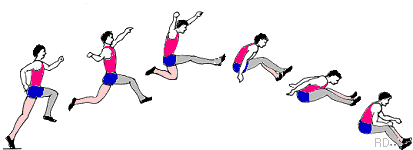 ______     ________    ____________________________Abb. 1       Abb. 2                         Abb. 3Material:Kastendeckel, Weichbodenmatte, Weitsprunggrube LISUM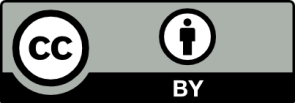 Darstellung Weitsprung: http://www.sportunterricht.de/lksport/schrittweitl.htmlErwartungshorizont:Die Schülerinnen und Schüler können die Schrittweitsprungtechnik ausführen. LISUMDarstellung Weitsprung: http://www.sportunterricht.de/lksport/schrittweitl.htmlFachSportSportSportKompetenzbereichBewegen und Handeln Bewegen und Handeln Bewegen und Handeln KompetenzWeitspringenWeitspringenWeitspringenNiveaustufe(n)C/DC/DC/DStandardDie Schülerinnen und Schüler können mit Anlauf einbeinig (rechts und links) in die Weite springen.Die Schülerinnen und Schüler können mit Anlauf einbeinig (rechts und links) in die Weite springen.Die Schülerinnen und Schüler können mit Anlauf einbeinig (rechts und links) in die Weite springen.ggf. ThemenfeldLaufen, Springen, Werfen, StoßenLaufen, Springen, Werfen, StoßenLaufen, Springen, Werfen, Stoßenggf. Bezug Basiscurriculum (BC) oder übergreifenden Themen (ÜT)ÜT:  GesundheitserziehungÜT:  GesundheitserziehungÜT:  Gesundheitserziehungggf. Standard BCBC Sprachbildung: Die SuS können Informationen aus Texten und Abbildungen zweckgerichtet nutzen.BC Sprachbildung: Die SuS können Informationen aus Texten und Abbildungen zweckgerichtet nutzen.BC Sprachbildung: Die SuS können Informationen aus Texten und Abbildungen zweckgerichtet nutzen.AufgabenformatAufgabenformatAufgabenformatAufgabenformatoffen	offen	halboffen	geschlossen	xErprobung im Unterricht:Erprobung im Unterricht:Erprobung im Unterricht:Erprobung im Unterricht:Datum Datum Jahrgangsstufe: Schulart: Verschlagwortung